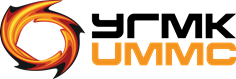 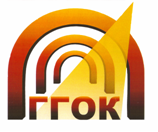  УГМК (Уральская горно-металлургическая компания) - крупнейший в России вертикально интегрированный производитель меди, цинка, угля и драгоценных металлов. ПАО «Гайский горно-обогатительный комбинат» является градообразующим предприятием города Гая Оренбургской области, основанное в 1959 году, входящее в состав предприятий цветной металлургии Уральской горно-металлургической компании. В настоящее время в ПАО «Гайский ГОК» открыта вакансия:Электромонтер по ремонту и обслуживанию  электрооборудованияОбязанности:- Очистка и продувка сжатым воздухом электрооборудования с частичной;- Разборкой, промывкой и протиркой деталей;- Чистка контактов и контактных поверхностей;- Разделка, сращивание, изоляция и пайка проводов напряжением до и выше 1000 В;- Прокладка установочных проводов и кабелей;- Выполнение простых слесарных, монтажных и плотничных работ при ремонте электрооборудования;- Работа пневмо- и электроинструментомТребования:лица  не моложе  18 лет.удостоверение по профессии.группу электробезопасности не ниже III.Условия:достойный уровень заработной платы;премиальная система вознаграждений;официальное оформление по ТК РФ;полный социальный пакет;профессиональный рост;возможность обучения;широкий выбор индивидуальных программ корпоративного пенсионного обеспечения;наличие ведомственных учреждений культуры и профилактика здоровья работников предприятия.За более подробной информацией Вы можете обратиться по адресу: 
Оренбургская область, г. Гай, ул. Промышленная дом № 1., отдел кадров здания АБК №2, а также по номеру телефона 8 (35362)6-88-74; 8(35362)6-41-77 или по электронной почте Sorokina_AS@ggok.ru; OK7@ggok.ru. 